How to access Glow through an X BoxTurn on XBOX and launch Edge* Enter the URL https://glow.rmunify.com.
...
For PlayStation users:Turn on PS4/5 and launch Internet Browser (Select Library, then Applicatrions, as shown)Once loaded enter your GLOW username (ending @glow.sch.uk)Enter password.Below is a screen shot which might help.  Also YouTube have some good clips which breakdown each step.This might help to free up laptops, tablets and mobiles. See the instructions below for more details.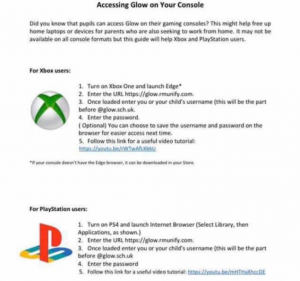 